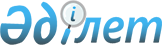 Об утверждении решения Совета директоров акционерного общества "Фонд национального благосостояния "Самрук-Қазына" о цене, количестве, структуре размещения объявленных простых акций акционерного общества "KEGOC"Постановление Правительства Республики Казахстан от 30 октября 2014 года № 1156

      В соответствии с подпунктом 13) пункта 2 статьи 7 Закона Республики Казахстан от 1 февраля 2012 года «О Фонде национального благосостояния» Правительство Республики Казахстан ПОСТАНОВЛЯЕТ:



      1. Утвердить прилагаемое решение Совета директоров акционерного общества «Фонд национального благосостояния «Самрук-Қазына» от 16 октября 2014 года о цене, количестве, структуре размещения объявленных простых акций акционерного общества «KEGOC» (протокол заседания № 114).



      2. Настоящее постановление вводится в действие со дня его подписания.      Премьер-Министр

      Республики Казахстан                       К. Масимов

Утверждено          

постановлением Правительства 

Республики Казахстан     

от 30 октября 2014 года № 1156 

Решение Совета директоров акционерного общества

«Фонд национального благосостояния «Самрук-Қазына»

от 16 октября 2014 года о цене, количестве, структуре

размещения объявленных простых акций АО «КЕGОС»

      В соответствии с подпунктом 19) пункта 3 статьи 8 Закона Республики Казахстан «О Фонде национального благосостояния», Программой вывода пакетов акций дочерних и зависимых организаций акционерного общества «Фонд национального благосостояния «Самрук-Қазына» на рынок ценных бумаг, утвержденной постановлением Правительства Республики Казахстан от 8 сентября 2011 года № 1027, Совет директоров РЕШИЛ:



      определить:

      1) цену размещения одной простой акции акционерного общества «КЕGОС» - 505 (пятьсот пять) тенге;

      2) количество размещаемых простых акций акционерного общества «КЕGОС» на казахстанском организованном рынке ценных бумаг путем проведения подписки - 25999999 (двадцать пять миллионов девятьсот девяносто девять тысяч девятьсот девяносто девять) штук;

      3) структуру размещения простых акций акционерного общества «КЕGОС» согласно приложению к указанному решению.

Приложение            

к решению Совета директоров   

акционерного общества     

«Фонд национального благосостояния

«Самрук-Қазына»         

от 16 октября 2014 года     

(протокол заседания № 114)    

Структура

размещения простых акций акционерного общества «KEGOC»

      1. В рамках реализации Программы «Народное IPO» настоящая структура размещения простых акций акционерного общества «Казахстанская компания по управлению электрическими сетями» (Kazakhstan Electricity Grid Operating Company) «KEGOC» (далее - Общество) среди различных групп инвесторов при их первичном размещении (далее - структура) определяет порядок распределения простых акций Общества среди потенциальных инвесторов на казахстанском организованном рынке ценных бумаг.

      Определения, используемые в структуре:



      1) акции - простые акции Общества;



      2) маркет-мейкер по акциям Общества - член фондовой биржи, признанный в качестве такового фондовой биржей и принявший на себя обязательство перед Обществом объявлять и поддерживать котировки по акциям в соответствии с внутренними документами фондовой биржи и законодательством Республики Казахстан и выполняющий все обязанности в соответствии с заключенным с Обществом договором;



      3) розничные инвесторы - граждане Республики Казахстан;



      4) институциональный инвестор - акционерное общество «Единый накопительный пенсионный фонд», приобретающий акции за счет пенсионных активов.



      2. Ограничения по сумме инвестирования:

      1) для маркет-мейкера - не менее 200000 (двести тысяч) штук акций, но не более 400000 (четыреста тысяч) штук акций; 

      2) для розничных инвесторов - заявки принимаются без ограничений. Удовлетворение заявок розничных инвесторов производится с учетом пункта 3 структуры; 

      3) для институционального инвестора - без ограничений с учетом пункта 3 структуры. 



      3. Порядок распределения акций среди различных групп инвесторов при их первичном размещении:

      1) заявка маркет-мейкера по акциям удовлетворяется в первоочередном порядке;

      2) заявки розничных инвесторов по акциям удовлетворяются полностью в пределах 14000 (четырнадцать тысяч) штук акций. 

      В случае, если совокупное количество акций, указанных в заявках розничных инвесторов, с учетом подпункта 2) пункта 3 структуры превышает количество размещаемых акций (за вычетом заявки маркет-мейкера по акциям) размер максимального количества удовлетворения заявок будет снижен в следующем порядке:

      снижение начинается с максимального количества удовлетворения заявок равного 14000 (четырнадцать тысяч) штук акций;

      шаг снижения составляет одну акцию;

      снижение осуществляется до момента выравнивания спроса (совокупное количество акций, указанных в заявках розничных инвесторов) и предложения (количества размещаемых акций);

      3) акции, невостребованные розничными инвесторами с учетом реализации подпунктов 1) и 2) пункта 3 структуры, распределяются среди розничных инвесторов, подавших заявки свыше 14000 (четырнадцать тысяч) штук акций, в следующем порядке:

      в случае, если совокупный спрос меньше оставшегося количества акций, все заявки удовлетворяются полностью;

      в случае, если совокупный спрос больше оставшегося количества акций, размер максимального количества удовлетворения заявок будет увеличен в следующем порядке. Увеличение начинается с минимального количества удовлетворения заявок, равного 14001 (четырнадцать тысяч одна) штук акций, шаг увеличения составляет одну акцию. Увеличение осуществляется до момента выравнивания спроса (неудовлетворенного спроса розничных инвесторов с учетом реализации подпунктов 1) и 2) пункта 3 структуры) и предложения (количества оставшихся размещаемых акций после реализации подпунктов 1) и 2) пункта 3 структуры);

      4) акции, невостребованные розничными инвесторами с учетом реализации пунктов 1), 2) и 3) пункта 3 структуры, распределяются в пользу институционального инвестора согласно поданной заявке.



      4. Акции, невостребованные инвесторами с учетом реализации  пункта 3 структуры, размещаются на организованном рынке ценных бумаг не ранее чем через 6 (шесть) месяцев после даты размещения в рамках Программы «Народное IPO» в установленном законодательством Республики Казахстан порядке.



      5. Особенности распределения акций. 

      При распределении акций среди различных групп инвесторов при их первичном размещении срок подачи заявки в пределах периода подписки не учитывается.
					© 2012. РГП на ПХВ «Институт законодательства и правовой информации Республики Казахстан» Министерства юстиции Республики Казахстан
				